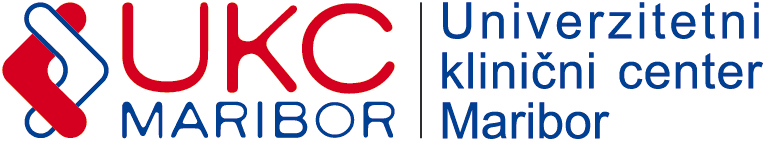 Številka: 422-E-PL-02-20DDatum:20.01.2020POVPRAŠEVANJESpoštovanI,Vabimo vas k oddaji ponudbe za: »IZDELAVA IN DOBAVA POHIŠTVENEGA OKOVJA ZA VRATA IN OMARE Z MOŽNOSTJO ODPIRANJA 180 STOPINJ «.Predmet naročila za oddajo ponudbe je podrobneje specificiran v specifikaciji zahtev naročnika.Rok za sprejem ponudb: 21.01. 2020 do 10.00 ure.Merilo za izbor: najnižja končna vrednost ponudbe v EUR brez DDV.Pri oblikovanju cene upoštevajte:Plačilo: 60 dni od prejema pravilno izstavljenega računa;dostava: UKC Maribor; popuste in rabate;davek na dodano vrednost (izkazati je potrebno stopnjo in znesek DDV);morebitne druge stroške.Ponudbo pošljite na e-poštni naslov:peter.leskovar@ukc-mb.siSpecifikacija zahtev naročnika:250 KOS      OKOV ZA VRATA DESNI, KOT ODPIRANJA 180S TOPINJ250 KOS      OKOV ZA VRATA LEVI, KOT ODPIRANJA 180 STOPINJ Priloga: slika vzorciSLUŽBA ZA NABAVO OPREME, MATERIALA IN STORITEVOddelek nabave nezdravstvenega materiala in storitevPeter Leskovar